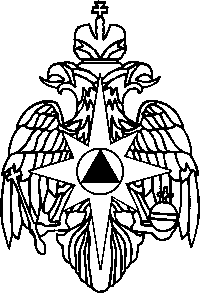 Главное управление Министерства Российской Федерации по делам гражданской обороны, чрезвычайным ситуациям и ликвидации последствий стихийных бедствий по Оренбургской областиУТВЕРЖДАЮНачальник Главного управленияМЧС России  по Оренбургской области генерал-майор внутренней службы                                    А.Н. Зенов«____»_________________2020 г.ПРОГРАММАпрофессионального обученияПрофессиональное обучение профессии рабочих, должности служащих 25308 «Оператор диспетчерской (производственно-диспетчерской) службы» с видом профессиональной деятельности старших диспетчеров, диспетчеров служб пожарной связи56 часовКатегория слушателей: Сотрудники (работники) имеющие профессию рабочих и должность служащих 16781 «Пожарный». г.Оренбург20201. Общая характеристика программы1.1. Программа предусматривает ускоренное обучение, в пределах осваиваемой программы профессионального обучения. Цель реализации программы: целью реализации программы профессионального обучения является совершенствование у слушателей профессиональных компетенций, необходимых для выполнения нового вида профессиональной деятельности по должности служащих 25308 «Оператор диспетчерской (производственно-диспетчерской) службы» с видом профессиональной деятельности старших диспетчеров, диспетчеров служб пожарной связи, и предусмотрена для обучения лиц имеющих профессиональную подготовку по профессии рабочих, должности служащих 16781 «Пожарный»2. Характеристика нового вида профессиональной деятельности2.1.	 Область профессиональной деятельности выпускников: эксплуатация систем телекоммуникаций и информационных технологий диспетчерского управления, прием, передача и регистрация сообщений, поступающих на пункт связи пожарно-спасательной части, своевременная высылка сил и средств к месту вызова. 2.2.Объектами профессиональной деятельности выпускников являются: системы и средства телекоммуникаций и информационных технологий диспетчерского управления;нормативная, служебная, учетная документация пункта связи пожарно-спасательной части;оперативная обстановка в районе выезда подразделения;связь со службами жизнеобеспечения;радиосвязь с отделениями, выехавшими к месту пожара (вызова) и работающими на месте пожара (вызова);правила охраны труда, пожарной безопасности и эксплуатации средств связи; пожары на различных объектах и сопутствующие им процессы и явления;процесс управления и организация труда на уровне пожарно-спасательного подразделения;первичные трудовые коллективы;технические средства, используемые для предупреждения, тушения пожаров и проведения аварийно-спасательных работ;пожарные машины, в том числе приспособленные для целей пожаротушения автомобили;пожарный инструмент и оборудование, в том числе средства индивидуальной защиты органов дыхания;огнетушащие вещества;аварийно-спасательное оборудование и техника;системы и оборудование противопожарной защиты;системы и устройства специальной связи и управления;иные средства, вспомогательная и специальная техника.2.3. Виды и задачи профессиональной деятельности:организация оперативно-диспетчерской, административно-управленческой связи и связи извещения;техническое обслуживание средств связи;высылка сил и средств к месту вызова;ведение служебной документации.3. Требования к результатам освоения программыСлушатели за время обучения получают объем знаний, умений и навыков, необходимых для выполнения обязанностей по должности радиотелефониста диспетчера службы пожарной связи.В результате освоения программы слушатели должны совершенствовать профессиональные компетенции (ПК):ПК 1. Знать законодательные, нормативно-правовые акты и руководящие документы, регламентирующие работу в подразделениях федеральной противопожарной службы Государственной противопожарной службы в области организации, нештатной службы связи, пожаротушения, аварийно-спасательных работ и профессиональной подготовки личного состава.ПК 2. Знать порядок приема и обработки сообщений о пожаре (вызове), поступающих по телефонным линиям связи или другим способом.ПК 3. Знать порядок ведения радиосвязи и правила ведения радиообмена. ПК 4. Знать порядок ведения регламентных документов пункта связи пожарно-спасательной части (ПСЧ).ПК 5. Знать тактико-технические характеристики средств связи, пожарной и аварийно-спасательной техники.ПК 6. Знать правила охраны труда, пожарной безопасности и санитарно-гигиенические нормы при работе со средствами связи в помещениях ПСЧ.ПК 7. Уметь осуществлять прием сообщения, его фиксацию, обработку и принимать решение о высылке необходимых сил и средств.ПК 8. Уметь направлять к месту пожара (вызова) силы и средства подразделений в соответствии с расписанием выезда сил и средств подразделений пожарной охраны.ПК 9. Уметь обобщать сведения о наличии сил и средств подразделений и представлять на утверждение начальнику строевую записку пожарно-спасательного гарнизона.ПК 10. Уметь доводить до подразделений информацию и распоряжения начальника и других должностных лиц подразделений.ПК 11. Уметь вести служебную документацию диспетчера.ПК 12. Уметь контролировать правильность ведения радиообмена между подразделениями.ПК 13. Иметь навыки организации оповещения и передачи оперативной информации во время тушения пожаров, ликвидации ЧС и проведении аварийно-спасательных работ.ПК 14. Иметь навыки эксплуатации средств связи, компьютерной техники, пожарной техники.ПК 15. Уметь оказывать первую помощь.ПК 16. Уметь использовать методы психологической саморегуляции.ПК 17. Иметь навыки конструктивного общения с абонентом. ПК 18. Иметь представление о мероприятиях, обеспечивающих пожарную безопасность зданий, сооружений, технологических установок и производств; проводить противопожарную пропаганду и обучать граждан, персонал объектов требованиям пожарной безопасностиОбразовательным учреждениям предоставлено право вносить изменения и дополнения в тематические планы и содержание тем в объеме часов, указанных в программе, исходя из территориальных, демографических и климатических условий.Формы и методы проведения занятий, учебно-методические материалы определяются образовательным учреждением самостоятельно, исходя из содержания разделов и тем, наличия учебно-материальной базы. В качестве активных форм и методов обучения целесообразно применять такие, как деловые игры, групповые упражнения, анализ конкретных ситуаций, семинары по обмену опытом и семинары-дискуссии, занятия в пожарно-спасательных в подразделениях федеральной противопожарной службы Государственной противопожарной службы и другие.Практические занятия должны проводиться, как правило, двумя преподавателями. Самоподготовка проводится в соответствие с распорядком дня образовательной организации.По окончании изучения разделов программы слушатели проходят промежуточные аттестации (зачеты и экзамены).По окончании обучения по программе слушатели сдают квалификационный экзамен. Оценочный материал для квалификационного экзамена разрабатывается в соответствии с квалификационными требованиями, задачами и функциями по должности диспетчеров служб пожарной связи.Требования к слушателям: программа предназначена для подготовки слушателей, имеющих профессию рабочих и должность служащих 16781 «Пожарный».Трудоемкость обучения: 56 часов.Форма обучения: Обучение предусматривает принцип модульности. Модуль дистанционного и модуль очного обучения.Дистанционно-очное обучение – проводится в 2 этапа: 1 этап обучение с применением дистанционных образовательных технологий; 2 этап - очная форма обучения. Обучение с применением дистанционных образовательных технологий – проводится без отрыва от работы (частичным отрывом от работы) по месту нахождения слушателя через сеть Интернет, в соответствии с учебно-тематическим планом, расположенным на сайте учебного заведения ГПС МЧС России с изучением учебных материалов. Для обучения по дистанционной форме с частичным отрывом от работы (выполнения должностных обязанностей) определить слушателям  26 часов, период обучения при 5-дневной учебной неделе, 4 учебных дня с ежедневным выделением 4-8 часов свободного от работы времени для прохождения обучения с возможностью доступа к сети Интернет. Очная форма обучения – проводится на базе учебного заведения МЧС России с полным отрывом от работы со сроком обучения 30 часов, при 5-дневной учебной неделе –4 учебных дня.В случае успешной сдачи квалификационного экзамена слушателям выдается свидетельство о Профессиональном обучение профессии рабочих, должности служащих 25308 «Оператор диспетчерской (производственно-диспетчерской) службы» с видом профессиональной деятельности старших диспетчеров, диспетчеров служб пожарной связи.4. Структура и содержание учебной дисциплины 4.1 Учебный планПрограмма профессионального обучения рассчитана на 56 учебных часа. Из них: 26 часов–лекционные занятия, 18 часов – практические, 12 часов - подготовка и сдача зачетов и экзамена.Учебная практика4.2 Тематический план4. Содержание рабочей программыДИСЦИПЛИНА 1. Организация деятельности ГПСТема 1.1. Гарнизонная и караульная служба. Территориальный ПСГ Оренбургской области. Нештатные службы гарнизона.Основные задачи гарнизонной и караульной службы. Основные понятия, термины и определения. Организация и несение гарнизонной службы. Образование гарнизонов, их границы. Основные задачи гарнизонной службы. Порядок привлечения сил и средств гарнизонов, специализированных подразделений к тушению пожаров. Нештатные службы гарнизона. Должностные лица гарнизона, их права и обязанности. Особенности организации гарнизонной службы при введении особого противопожарного режима. Должностные лица гарнизона, дежурной смены (караула), их подчинённость, обязанности и права. Должностная инструкция диспетчера (радиотелефониста) пункта связи пожарной части. Размещение личного состава и техники. Внутренний распорядок. Форма одежды личного состава дежурной смены (караула). Порядок приведения дежурной смены (караула) в готовность к тушению пожаров и проведению первоочередных аварийно-спасательных работ после возвращения с пожара или пожарно-тактических занятий. Порядок допуска лиц, прибывших в подразделение. Порядок смены караулов. Подготовка к смене. Проведение развода караулов. Приём и сдача дежурства. Внутренний наряд. Назначение внутреннего наряда, его состав. Обязанности лиц внутреннего наряда. Приказ МЧС России от 25 октября 2017 г. № 467 "Об утверждении Положения о пожарно-спасательных гарнизонах". Приказ МЧС России от 20 октября 2017 г. № 452 "Об утверждении Устава подразделений пожарной охраны".Тема 1.2.Правовое положение личного состава ГПС МЧС РоссииПравовые, экономические и социальные основы обеспечения пожарной безопасности в Российской Федерации. Структура органов управления и подразделений ГПС. Основные направления и тенденции совершенствования деятельности ГПС.Организация профессиональной подготовки личного состава ГПС МЧС России.Гарантии правовой и социальной защиты личного состава ГПС МЧС России. Обязательное государственное страхование жизни и здоровья личного состава ГПС МЧС России. Порядок присвоения специальных званий. ДИСЦИПЛИНА 2. Пожарная профилактикаТема 2.1. Общие принципы обеспечения пожарной безопасностизданий и сооруженийПонятие законодательства в области пожарной безопасности. Основные положения Законов «О пожарной безопасности» и «Технического регламента о требованиях пожарной безопасности». Определение понятий: «треугольник горения», «горючая среда», «источник зажигания», «условия распространения пожара», «пожарная опасность», «пожарная безопасность», «система предотвращения пожара», «система противопожарной защиты», «противопожарный режим». Показатели пожарной опасности веществ и материалов. Опасные факторы пожара. Система обеспечения пожарной безопасности объекта защиты. Основные законодательные, правовые и нормативные акты, регламентирующие обеспечение пожарной безопасности различных объектов защиты.ДИСЦИПЛИНА 3. Специальная подготовка по связиТема 3.1. Организация связи в пожарной охранеРоль связи в пожарной охране. Укомплектованность территориальных органов управления и подразделений ГПС МЧС России средствами связи. Оперативность и надежность средств связи. Зависимость времени сообщения о пожарах от уровня развития системы связи пожарной охраны.Требования по дислокации подразделений пожарной охраны. Служба связи ГПС МЧС России, ее организация, назначение. Основные задачи, типовая структура нештатной службы связи и ее некоторые варианты, учитывающие особенности гарнизонов России.Функциональные обязанности должностных лиц, руководящих подразделениями нештатной службы связи территориального гарнизона.Система связи и ее основные элементы. Виды связи по функциональному назначению. Связь извещения. Оперативно-диспетчерская связь. Связь на пожаре. Административно-управленческая связь. Организация деятельности пункта связи части (ПСЧ), пункта связи отряда (ПСО). Тема 3.2.История становления и развития систем оповещения о пожарахПожарная связь в прошлом. Способы извещения о пожарах за рубежом до XIX века. Развитие пожарной связи в России. Переход от визуального наблюдения к телеграфу и телефону.Тема 3.3. Основы проводной связиПринцип проводной связи. Устройство преобразования звукового сообщения в электрический сигнал. Схема организации проводной связи в ГПС МЧС России. Аппаратура проводной связи, применяемая в подразделениях ГПС МЧС России. Пульт диспетчерский, коммутатор оперативной связи, пульт (устройство) тревожной сигнализации и оповещения, регистраторы речевых сигналов, аппаратура (устройство) определения номера, факс. Современная и перспективная отечественная и зарубежная аппаратура проводной связи.Практическое занятие.Работа на диспетчерском пульте.Тема 3.4. Основы радиосвязиФизический принцип радиосвязи. Блок-схема приемника, передатчика. Преимущества и недостатки радиосвязи. Предельная дальность радиосвязи в ультракоротковолновом диапазоне. Организация радиосвязи в гарнизонах пожарной.Радиостанции, применяемые в ГПС МЧС России. Основные технические параметры отечественных и зарубежных радиостанций. Современные и перспективные ведомственные системы радио и радиотелефонной связи. Транкинговые системы связи.Практическое занятие.Работа с радиостанцией.Тема 3.5. Организация связи на пожареДисциплина связи. Нарушения дисциплины связи. Проверка связи. Правила обмена сообщениями. Передача сообщений при плохой слышимости. Оценка качества связи. Связь на пожаре. Схема организации связи на пожаре.Практическое занятие.Работа с радиостанцией.Тема 3.6. Организация диспетчерской службы пожарной охраныОрганизация и назначение диспетчерской службы. Основные руководящие документы по диспетчерской службе. Термины и определения, применяемые в диспетчерской службе. Организация несения диспетчерской службы. Задачи подразделений диспетчерской службы. Допуск радиотелефонистов, диспетчеров к самостоятельной работе. Должностные обязанности радиотелефониста, диспетчера.Практическое занятие.Обработка информации о вызове.Тема 3.7. Содержание работы радиотелефониста,диспетчера на пункте связи частиДействия радиотелефонистов, диспетчеров пожарных частей по охране населенных пунктов и объектов при получении указаний из ЦУКС ФПС по субъекту РФ, сообщений о пожарах, авариях, стихийных бедствиях, сигналов оповещения и сигналов гражданской обороны. Практическое занятие.Действия радиотелефонистов, диспетчеров при неисправности средств связи.Тема 3.8. Современные и перспективные информационно-телекоммуникационные технологии системы связи МЧС РоссииТерриториально-распределенные цифровые сети связи. Корпоративные сети автоматической телефонной связи, системы спутниковой и радиосвязи. Принципы построения сетей с помощью новых цифровых технологий электросвязи. Развитие и совершенствование автоматизированной системы управления связью.Практическое занятие.Работа на современных информационно-телекоммуникационных системах связи.Тема 3.9. Центр управления в кризисных ситуациях (ЦУКС) ФПС по субъекту РФ. Единая дежурно-диспетчерская служба, служба 112Назначение и структура ЦУКС ФПС. Служба оперативного обеспечения. Техническая часть ЦУКС. Служба пожаротушения (СПТ). Техническое оснащение ЦУКС средствами связи и компьютерной техникой. Основные задачи, состав ЕДДС. Автоматизированные рабочие места ЕДДС. Основные задачи, решаемые с помощью АРМ ЕДДС. Организация службы 112.Практические занятия.Изучение организации деятельности ЦУКС. ЕДДС города и области.Тема 3.10. Основные характеристики рангов (номеров) пожаров. Порядок выезда отделений и пожарных автомобилей на пожарыОсновные характеристики рангов (номеров) пожаров и порядок их объявления. Расписание выездов подразделений на пожары и ЧС, план привлечения сил и средств для тушения пожаров и ликвидации ЧС.5. Фонд оценочных средствКвалификационный экзаменКвалификационный экзамен по программе «Профессионального обучения профессии рабочих, должности служащих 25308 «Оператор диспетчерской (производственно-диспетчерской) службы» с видом профессиональной деятельности старших диспетчеров, диспетчеров служб пожарной связи» является обязательным итоговым контролем для слушателей, завершающих профессиональное обучение, и имеет целью определить степень достижения учебных целей и действительного уровня подготовки, обучающихся по данной программе.Квалификационный экзамен проводится по билетам. К экзамену допускаются слушатели после успешного завершения ими изучения дисциплин данной учебной программы.Проверка знаний, усвоенных слушателями в процессе  подготовки, в форме индивидуального экзамена по билетам с оценкой,  выставляемой по четырех бальной системе:«отлично» - при правильном ответе на все вопросы проверяющего;«хорошо» - при незначительных погрешностях при правильном в целом ответе;«удовлетворительно» - при значительных погрешностях при правильном в целом ответе;«неудовлетворительно» - при неправильном ответе. Вопросы к квалификационному экзамену:Понятие пожар. Классификация пожара. Опасные факторы пожара.Горение. Треугольник горения. Виды горения.Самовозгорание. Виды самовозгорания. Дым, состав дыма.Зоны пожара. Газовый обмен на пожаре. Способы управления газовыми потоками на пожаре.Условия и механизм прекращения горения.Огнетушащие вещества. Их характеристика. Область применения.Основная задача при тушении пожаров. Силы и средства пожарной охраны.Основные и специальные пожарные автомобили. Область применения.Этапы действий по тушению пожаров. Разведка места пожара. Определение - локализация пожара. Виды пожарной охраны.Основные задачи пожарной охраны.Основания для прекращения службы.Основные формы подготовки.Дать определение понятиям: пожарная охрана, гарнизонная служба, караульная служба.Должностные лица гарнизона.Должностные лица караула и порядок подчинения.Обязанности диспетчера.Допуск в служебные помещения.Основные задачи гарнизонной службы.Основные задачи караульной службы.Предел огнестойкости строительных конструкций.Степень огнестойкости зданий и сооружений.Классификация зданий и сооружений по функциональной пожарной опасности.Опасные факторы пожара.Дать определения эвакуации, эвакуационного выхода, эвакуационного пути.Классификация лестничных клетокСистема обеспечения пожарной безопасности объекта защиты.Способы защиты людей и имущества от воздействия опасных факторов пожара.Естественные и искусственные источники противопожарного водоснабжения.Классификация пожарных автомобилей в зависимости от направления оперативной деятельности.Практическая квалификационная работа:Прием и обработка сообщения о пожаре.Ведение радиообмена.Отработка сигнала ПАК «Стрелец мониторинг»6. Учебно-методическое и информационное обеспечениеРЕКОМЕНДУЕМАЯ ЛИТЕРАТУРАОрганизация деятельности ГПСФедеральный закон РФ от 21.12.94 № 69-ФЗ «О пожарной безопасности».Федеральный закон РФ от 25.12.08 № 273-ФЗ «О противодействии коррупции».Федеральный закон РФ от 13.06.96 № 63-ФЗ «Уголовный кодекс РФ».Федеральный закон РФ от 18.12.01 № 174-ФЗ «Уголовно-процессуальный кодекс РФ».Приказ МЧС России от 20 октября 2017 г. № 452 "Об утверждении Устава подразделений пожарной охраны".Приказ МЧС России от 11.11.09 № 626 «О порядке отбора граждан на службу (работу) в федеральную противопожарную службу».Постановление Правительства РФ от 20.06.05 № 385 «О федеральной противопожарной службе».Приказ МЧС России от 26.09.08 № 570 «Об утверждении плана противодействия коррупции в системе МЧС России».Приказ МЧС России от 26 октября 2017 г. № 472 "Об утверждении Порядка подготовки личного состава пожарной охраны".Инструкция по организации деятельности договорных подразделений ФПС ( утверждена МЧС России от 27.03.09  № 2-4-60-5-18).Инструкция по организации деятельности объектовых подразделений ФПС МЧС России по профилактике и (или) тушению пожаров ( утверждена МЧС России от 30.09.05).Теребнев В.В. и др. Организация службы пожарной части: учебное пособие. – М.: Центр Пропаганды, 2007. – 360 с., ил.Приказ МЧС России от 16 октября 2017 г. № 444 "Об утверждении Боевого устава подразделений пожарной охраны, определяющего порядок организации тушения пожаров и проведения аварийно-спасательных работ"Федеральный закон от 23 мая 2016 г. № 141-ФЗ “О службе в федеральной противопожарной службе Государственной противопожарной службы и внесении изменений в отдельные законодательные акты Российской Федерации”Пожарная профилактикаФедеральный закон от 22 июля 2008г. № 123-ФЗ «Технический регламент о требованиях пожарной безопасности».Федеральный закон РФ от 21.12. 1994 г. № 69-ФЗ «О пожарной безопасности». Постановление Правительства Российской Федерации от 25.04.2012 № 390 «О противопожарном режиме» (утверждены Правила противопожарного режима в Российской Федерации).ГОСТ 12.1.004 – 91*ССБТ. Пожарная безопасность. Общие требования [Текст]. – М.: Издательство стандартов, ГУПП ЦПП, 1992.ГОСТ 12.1.044 – 89* ССБТ. Пожаровзрывоопасность веществ и материалов. Номенклатура показателей и методы их определения [Текст]. – М.: Издательство стандартов, ГУПП ЦПП, 1990.ГОСТ Р 12.3.047- 98 ССБТ. Пожарная безопасность технологических процессов. Общие требования. Методы контроля [Текст]. – М.: Издательство стандартов, ГУПП ЦПП, 1992.ГОСТ Р 12.2.143-2009 Системы фотолюминесцентные эвакуационные [Текст]. – М.: Стандартинформ, 2010.ГОСТ 30244-94. Материалы строительные. Методы испытания на горючесть [Текст]. – М.: Минстрой России, ГУПП ЦПП, 1996.НПБ 160-97. Цвета сигнальные. Знаки пожарной безопасности. Виды, размеры. Общие технические требования [Текст]. – М.: Уральское юридическое издательство, 2002.НПБ 23-01. Пожарная опасность технологических сред требования [Текст]. – М.: Уральское юридическое издательство, 2003.НПБ 240-97. Противодымная защита зданий и сооружений требования [Текст]. – М.: Уральское юридическое издательство, 2002.СНиП 2.01.02-85* Строительные нормы и правила. Противопожарные нормы (приложение 1) [Текст]. – М.: Уральское юридическое издательство, 2004.СП 1.13130.2009 «Системы противопожарной защиты. Эвакуационные пути и выходы» [Текст]. – М.: «Компания технорматив», 2013.СП 2.13130.2012 «Системы противопожарной защиты. Обеспечение огнестойкости объектов защиты» [Текст]. – М.: «Компания технорматив», 2013.СП 3.13130.2009 «Системы противопожарной защиты. Система оповещения и управления эвакуацией людей при пожаре. Требования пожарной безопасности» [Текст]. – М.: «Компания технорматив», 2013.СП 4.13130.2013 «Системы противопожарной защиты. Ограничение распространения пожара на объектах защиты. Требования к объемно-планировочным и конструктивным решениям» [Текст]. – М.: «Компания технорматив», 2013.СП 12.13130.2009 «Определение категорий помещений, зданий и наружных установок по взрывопожарной и пожарной опасности» [Текст]. – М.: «Компания технорматив», 2013.Марков В.Ф., Маскаева Л.Н., Пазникова С.Н. Физико-химические основы развития и тушения пожаров. Учебник. [Текст]. - Екатеринбург: Урасльский институт ГПС МЧС России. – 2013. 305с.-грифМедведев А.Ю. Пожарная безопасность в строительстве [Текст]: учебное пособие/ В.А Пестерев, Е.Н.Брюхов и др.; под общ.ред. О.А. Мокроусовой.– Екатеринбург: Уральский институт ГПС МЧС России, 2014.- 235с. – гриф.Русинова Е.В. Теория горения и взрыва: учебное пособие в 2-хч. Направление подготовки 280700 Техносферная безопасность/ Е.В. Русинова, О.В. Беззапонная, Е.В. Гайнуллина Ч.1,Ч.2. –Екатеринбург:Уральский институт ГПС МЧС России,2014. -160 с.- гриф.Абрамов А.С., Мартенко Е.А., Любаков Е.А «Пожарная безопасность технологических процессов производств» [Текст]- Омск, 2009-305 с.Вагин А.В., Мироньчев А.В., Терехин С.Н., Кондрашин А.В., Филиппов А.Г., главу 7 разработал Дорожкин А.С. Пожарная безопасность в строительстве.: Учебник по дисциплине «Пожарная безопасность в строительстве» (2 издание)/под общей редакцией В.С. Артамонова  [Текст]. – СПб.: Санкт-Петербургский университет Государственной противопожарной службы МЧС России, 2015.-274с.Грушевский Б.В. и др. Пожарная профилактика в строительстве: учеб. для пожарно-технич.училищ – М.: Стройиздат, 1989.Демехин В.Н. , Мосалков И.Л., Плюснина Г.Ф., Серков Б.В., Фролов А.Ю., Шурин Е.Т. Здания, сооружения и их устойчивость при пожаре [Текст]. – М.: АГПС МЧС России,2003г.Демидов П.Г и др. Горение и свойства горючих веществ, М.;Химия,1981 г.Клубань B.C., Петров А.П., Рябиков B.C. Пожарная безопасность предприятий промышленности и агропромышленного комплекса: Учебник для пожарно-технических училищ [Текст]. — Москва: Стройиздат, 1987 . — 477 с.Корольченко А.Я., Трушкин Д.В. Пожарная опасность строительных материалов. Учебное пособие [Текст]. – М.: «Пожнаука», 2005. – 232с., илл.Корольченко А.Я. Процессы горения и взрыва М.: Пожаровзрывоопасность веществ и материалов и средства тушения. Справочник:в 2-х ч.М.:Асс. «Пожнаука», 2004.Ч.1-713с.;Ч.2 774с.Кочнев С.В., Штеба Т.В., Мельниченко Ю.В, Зыков П.И., Кокорин В.В. Анализ пожарной опасности технологических процессов: учебно-методическое пособие ч.2.[Текст]. – Екатеринбург: УрИ ГПС МЧС России, 2013. – 199с.Ройтман М.Я. Противопожарное нормирование в строительстве. – 2-е изд. перераб. [Текст] - М.: Стройиздат, 1985.Собурь С.В. Пожарная безопасность предприятия (Курс пожарно-технического минимума): Справочник [Текст].- М.: Спецтехника, 1999.Теребнев В.В., Шадрин К.В. «Подготовка спасателей – пожарных. Пожарно-профилактическая подготовка» [Текст] – Екатеринбург: «Калан-Форт», 2007 – 270 с.7. Материально-техническое обеспечение1. ПК, проекционное оборудование и электронные презентации для проведения занятий.2. Радиостанции УКВ8. Организационно-педагогические условияРеализация программы профессионального обучения обеспечена научно-педагогическими кадрами соответствующей квалификации, определенной уполномоченным органом исполнительной власти, имеющими, базовое образование, соответствующее профилю преподаваемых дисциплин (модулей) рабочей программы, либо прошедших соответствующую профессиональную переподготовку по направлению деятельности, а так же систематически занимающимися научной и (или) научно-методической деятельностью.Реализация программы профессионального обучения предусматривает применение материально-технического, учебно-методического и информационного обеспечения, указанного в соответствующих разделах рабочей программы. Внеаудиторная работа обучающихся сопровождается методическим обеспечением.Рассмотрена и одобрена на заседании педсовета Учебного пункта «28» января 2020 г., протокол №1.Разработали:Старший преподаватель специальных дисциплин Учебного пунктамайор внутренней службы					                        С.С.ПоповПреподавательспециальных дисциплин Учебного пунктакапитан внутренней службы                                                              А.А. Куклева(кандидат педагогических наук)СОГЛАСОВАНО:Начальник Учебного пунктаполковник внутренней службы                                                            Р.Г.Забиров№п/пНаименование дисциплинВсего часовКоличество часов по видам занятийКоличество часов по видам занятийКоличество часов по видам занятийКоличество часов по видам занятийФорма промежуточной и итоговой аттестацииФорма промежуточной и итоговой аттестации№п/пНаименование дисциплинВсего часовтеоретические занятиятеоретические занятияпрактические занятияподготовка к экзаменузачетэкзамен№п/пНаименование дисциплинВсего часовочнодистанционнопрактические занятияподготовка к экзаменузачетэкзамен1.Организация деятельности ГПС644--2-2.Пожарная профилактика222--2-3.Специальная подготовка по связи4220201844.Квалификационный экзамен6-----6Итого:Итого:56262618-66№п/пНаименование должностиКол-водежурствПримечание:1.Диспетчер (радиотелефонист)2Учебная практика проводится по графику с обязательным посещением учебных занятий№п/пНаименование дисциплин и темНаименование дисциплин и темВсего часовв том числев том числеФорма контроля№п/пНаименование дисциплин и темНаименование дисциплин и темВсего часовЛекцииПрактические        занятияФорма контроля1223456Дисциплина 1. Организация деятельности ГПСДисциплина 1. Организация деятельности ГПСДисциплина 1. Организация деятельности ГПСДисциплина 1. Организация деятельности ГПСДисциплина 1. Организация деятельности ГПСДисциплина 1. Организация деятельности ГПСДисциплина 1. Организация деятельности ГПС1.1.Гарнизонная и караульная служба. Территориальный ПСГ Оренбургской области. Нештатные службы гарнизонаГарнизонная и караульная служба. Территориальный ПСГ Оренбургской области. Нештатные службы гарнизона22-1.2.Правовое положение личного состава ГПС МЧС России.Правовое положение личного состава ГПС МЧС России.22-Итого по темам:Итого по темам:Итого по темам:44-Промежуточная аттестация (зачёт)Промежуточная аттестация (зачёт)Промежуточная аттестация (зачёт)22Итого по дисциплине 1.:Итого по дисциплине 1.:Итого по дисциплине 1.:64-2Дисциплина 2. Пожарная профилактикаДисциплина 2. Пожарная профилактикаДисциплина 2. Пожарная профилактикаДисциплина 2. Пожарная профилактикаДисциплина 2. Пожарная профилактикаДисциплина 2. Пожарная профилактикаДисциплина 2. Пожарная профилактика2.1.Общие принципы обеспечения пожарной безопасности зданий и сооружений.Общие принципы обеспечения пожарной безопасности зданий и сооружений.22Итого по темам:Итого по темам:Итого по темам:22Промежуточная аттестация (зачёт)проводится совместно с дисциплиной ОДГПСПромежуточная аттестация (зачёт)проводится совместно с дисциплиной ОДГПСПромежуточная аттестация (зачёт)проводится совместно с дисциплиной ОДГПСИтого по дисциплине 2.:Итого по дисциплине 2.:Итого по дисциплине 2.:22Дисциплина 3. Специальная подготовка по связиДисциплина 3. Специальная подготовка по связиДисциплина 3. Специальная подготовка по связиДисциплина 3. Специальная подготовка по связиДисциплина 3. Специальная подготовка по связиДисциплина 3. Специальная подготовка по связиДисциплина 3. Специальная подготовка по связи3.1.3.1.Организация связи в пожарной охране.22--3.2.3.2.История становления и развития системы оповещения о пожарах.22--3.3.3.3.Основы проводной связи.422-3.4.3.4.Основы радиосвязи. 422-3.5.3.5.Организация связи на пожаре.422-3.6.3.6.Организация диспетчерской службы пожарной охраны. 422-3.7.3.7.Содержание работы диспетчера на пункте связи части.422-3.8.3.8.Современные и перспективные информационно-телекоммуникационные технологии системы связи МЧС России.422-3.9.3.9.Центр управления в кризисных ситуациях (ЦУКС) ФПС по субъекту РФ. Единая дежурно-диспетчерская служба, служба 112.826-3.10.3.10.Основные характеристики рангов (номеров) пожаров. Порядок выезда отделений и пожарных автомобилей на пожары.22--Итого по темам:Итого по темам:Итого по темам:382018-Промежуточная аттестация (зачет)Промежуточная аттестация (зачет)Промежуточная аттестация (зачет)4--4Итого по дисциплине 3.:Итого по дисциплине 3.:Итого по дисциплине 3.:4220184Квалификационный экзаменКвалификационный экзаменКвалификационный экзамен66Итого:Итого:Итого:56